Showstoppers Pitching Document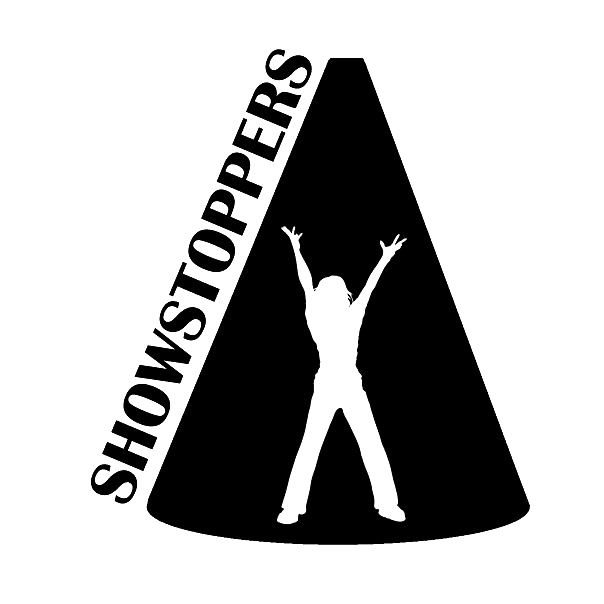 Thanks for showing interest in pitching for a Showstoppers slot!Please let the committee know, in as much detail as you can at this stage, the following questions. Any queries should be directed to secretary@susushowstoppers.co.uk, and when finished this document, along with your budget and any appendices, should be uploaded to www.showstoppers.susu.org/pitchesform.htmlShow Title:Which Show Slot are you Pitching For?Who Are the Rights Held By?Required Venue?Only applicable for Independent Shows. This is the sort of space you require (NB – it may not be available). Examples include Ed Lec, The Annex, The Bridge, SUSU Bars, Lecture Theatres etc.Production Team Biographies:For each member, tell us who they are, their role (e.g. Director, Musical Director, Choreographer, Producer), and any other information you might want us to know (including any relevant experience/passion for the show)! Aim for ~50-100 words per person.Show Synopsis:A summary of the plot, including themes, characters and plot points.  This is most important for original pieces. If possible, please include a working copy of the script in your appendices.Directorial Interpretation:Let us know how you see the show. You may want to think about genre, themes, characterisation, general atmosphere, style, rehearsal methods and possibly costumes/set you'd like to use as part of the production, and consider what your rationale (what are you trying to get across to the audience?) is for the show. Feel free to attach any extra designs/ideas you might have as Appendices to your pitch (see below).Male Cast Number:Female Cast Number:Character Breakdowns / Interpretations:If possible, list principle characters, genders and any extra notes.Musical Direction:What is the musical style of the show, and what are its demands? How will music be rehearsed and performed? How will you adapt any challenges to the talent base of Showstoppers?Orchestra Number:Choreography Plan:Any ideas you may have for choreography within the show (leave blank if N/A).Technical Requirements:How do you want to use the space? What particular tech/set demands does the show make, e.g. lighting/sound/effects? (N.B. You may wish to account for these within your budget if extraordinary in nature.)Marketing & Publicity:How do you intend to sell the show and draw in audiences? List any ideas you might have had (e.g. flyering, posting, society socials, trailer filming, flash mobs), and any potential timescales for these.Why This Show:What sets this show apart from other pitches? Why should Showstoppers do this show in particular, and why for this slot?Three Word Summary:How would you sell your show to Showstoppers in three words?Contact Email Address:So we can get in touch with feedback!